         13 февраля школьная библиотека провела мероприятие посвящённое 255 летию со дня рождения писателя В. Бианки. Дети познакомились с жизнью и творчеством писателя. Посмотрели фрагмент мультипликационного фильма снятого по произведению В. Бианки.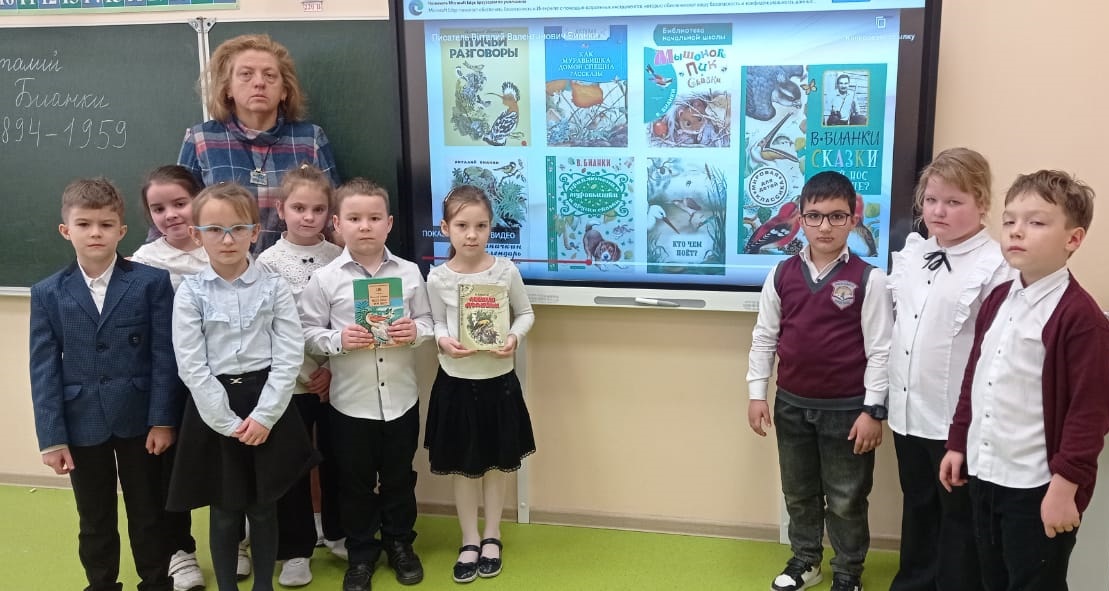 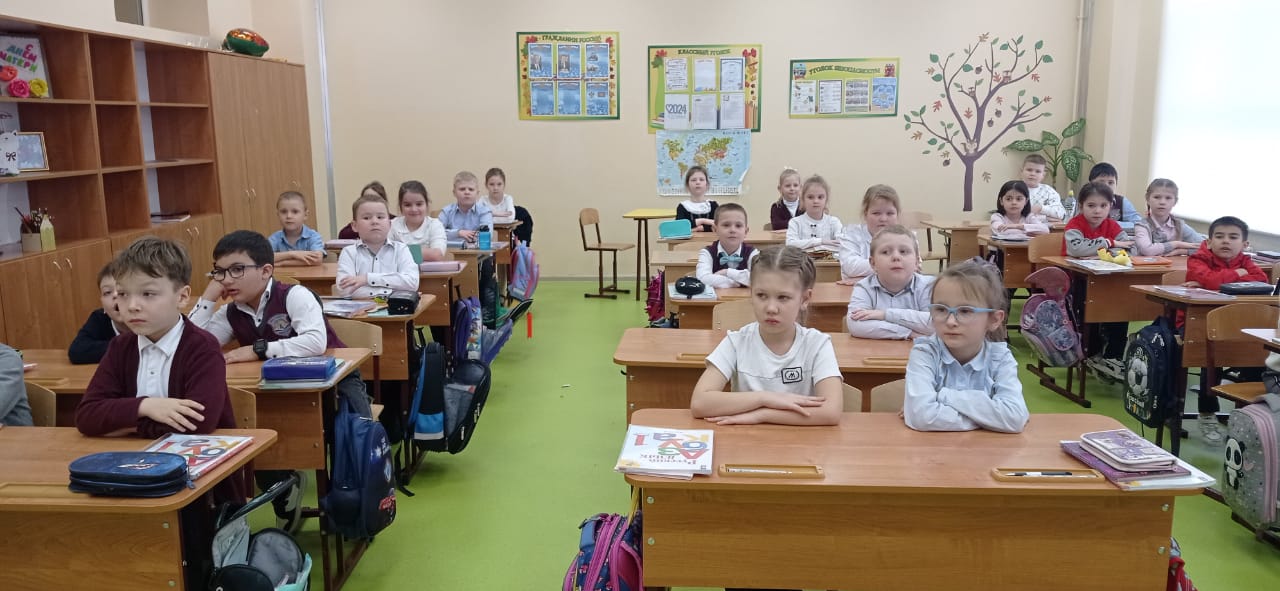 